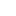 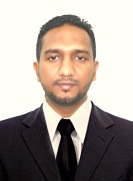 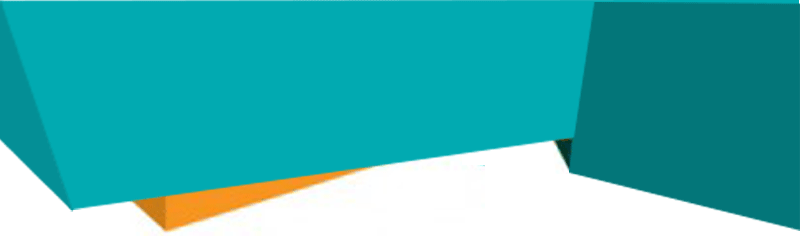 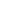  Executive Profile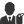 Senior finance & accounts professional offering nearly 14 years of extensive experience in end-to-end finalization of accounts and financial statements, budgeting & forecasting, cost & variance analysis, payroll, distribution and management, AP & ARLeveraged skills in resolving accounting discrepancies while collaborating with the management team in executing financial strategies with focus on achieving organisational goals & profitabilityExperienced in budgeting, forecasting, variance analysis, internal control & audit, MIS reports & dashboards Skilled in ensuring smooth running of the AP & AR and efficient processing (payment allocation, reconciliation & month-end reporting) while managing both manual accounting & computerized accountingCapable of Providing leadership in driving cost and operational improvement initiatives including international branch & unit operations, setting-up the finance & accounts functions right from scratch An effective communicator with excellent relationship building & interpersonal skills, strong analytical, problem solving and organizational capabilities Education 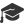 M.COM from Federal Urdu University, Karachi, Pakistan in 2012 B.Com. from Govt. Jinnah College, Karachi, Pakistan in 2001  Personal Details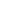 Date of Birth: 		26th October 1981
Languages Known: 	English, Urdu 
Address: 		Khalidiyah, Abu Dhabi, UAEMarital Status:	MarriedVisa Status:		Employment VisaDriving License:	UAE Driving License Executive ProfileSenior finance & accounts professional offering nearly 14 years of extensive experience in end-to-end finalization of accounts and financial statements, budgeting & forecasting, cost & variance analysis, payroll, distribution and management, AP & ARLeveraged skills in resolving accounting discrepancies while collaborating with the management team in executing financial strategies with focus on achieving organisational goals & profitabilityExperienced in budgeting, forecasting, variance analysis, internal control & audit, MIS reports & dashboards Skilled in ensuring smooth running of the AP & AR and efficient processing (payment allocation, reconciliation & month-end reporting) while managing both manual accounting & computerized accountingCapable of Providing leadership in driving cost and operational improvement initiatives including international branch & unit operations, setting-up the finance & accounts functions right from scratch An effective communicator with excellent relationship building & interpersonal skills, strong analytical, problem solving and organizational capabilities Education M.COM from Federal Urdu University, Karachi, Pakistan in 2012 B.Com. from Govt. Jinnah College, Karachi, Pakistan in 2001  Personal DetailsDate of Birth: 		26th October 1981
Languages Known: 	English, Urdu 
Address: 		Khalidiyah, Abu Dhabi, UAEMarital Status:	MarriedVisa Status:		Employment VisaDriving License:	UAE Driving License Key Impact Areas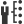  Career Timeline
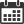 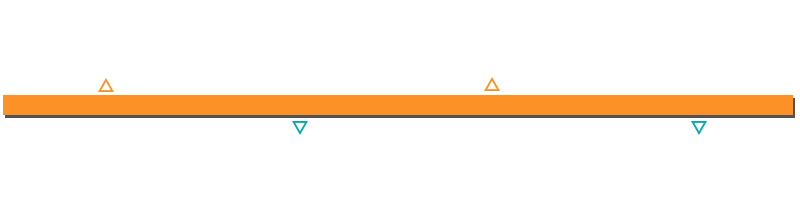  Career Timeline
 Career Timeline
 Professional Experience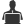 Since Nov’13 with First Choice Fashions Factory L.L.C, Abu Dhabi, UAE as Accounts ManagerRole: Responsible for all financial tasks.Managing accounts for Five companies under the same group.Taking sales reports from Five branches on daily / weekly basis.Collecting, filing and maintaining sales & accounts data in the accounting software.Posting daily vouchers to the ledger in the accounting software.Preparing payment and receipt vouchers.Preparing financial reports for the top management.Preparing balance sheet and closing balance.Conducting physical stock checking in branches.Payroll of workers and staff (WPS).Dealing with banks on daily basis. (Bank Position)Petty Cash (Dealing with purchaser, Store)Preparing financial reports for the top management.Since Nov’13 with Art Ston General Contracting Co.(Same group First Choice fashion LLC), Abu Dhabi, Role: Overall in charge of financial transactions in the company.Responsible for all financial tasks.Preparing balance sheet and closing balance.Controlling sub-contractor payments.Arranging balance payments from the project owners.Managing direct & indirect costing for a whole project.Managing payroll of over 50 workers, staff and engineers.Preparing financial reports for the top management.Posting daily vouchers to the ledger in the accounting softwareFeb’07-July’13 with Kaghan Chemical Company. Karachi, Pakistan  as A SENIOR ACCOUNTANTRole: Preparation of Company Account (Profit & Loss, Balance Sheet) Quarterly BasesPreparation for Sales Tax ReturnChecking of All Accounts (like Cash Book, Bank Book Sales)Accounts Check & Control All Branches -(ISB, LHR, KHI)Transaction (Inventory, Cash Book, Bank Book)Stock Reconciliation (Monthly Bases)Reconciliation (Bank, Accounts Receivable / Payable)Prepare Reports (Sales Commission, Sales Comparation, Expenses)May’04-Jun’06 with Super Fashions (Pvt) Ltd,  Karachi, Pakistan  as ACCOUNTANTRole: Co- ordinate with Manger Accounts for preparation of Company Account(Profit & Loss, Balance Sheet)Preparation of Monthly / Quarterly & Annual Income Tax ReturnChecking of daily transaction data entry (cash book, Journal Voucher,)Posting of All Bank Advices(I.e. Lc, Cheque Book, Service, Commission, Markup, Withholding Tax, etc.)Reconciliation (Suppliers, Bank)Checking of bills for payment (from Order to Payment)Dealing with (External auditors, Contractor, Suppliers)Preparation of Internal Contractor’s Bill (From Cut to Pack)Preparation of monthly payrollMaintain Export Sales (From Sales to Realization) Professional ExperienceSince Nov’13 with First Choice Fashions Factory L.L.C, Abu Dhabi, UAE as Accounts ManagerRole: Responsible for all financial tasks.Managing accounts for Five companies under the same group.Taking sales reports from Five branches on daily / weekly basis.Collecting, filing and maintaining sales & accounts data in the accounting software.Posting daily vouchers to the ledger in the accounting software.Preparing payment and receipt vouchers.Preparing financial reports for the top management.Preparing balance sheet and closing balance.Conducting physical stock checking in branches.Payroll of workers and staff (WPS).Dealing with banks on daily basis. (Bank Position)Petty Cash (Dealing with purchaser, Store)Preparing financial reports for the top management.Since Nov’13 with Art Ston General Contracting Co.(Same group First Choice fashion LLC), Abu Dhabi, Role: Overall in charge of financial transactions in the company.Responsible for all financial tasks.Preparing balance sheet and closing balance.Controlling sub-contractor payments.Arranging balance payments from the project owners.Managing direct & indirect costing for a whole project.Managing payroll of over 50 workers, staff and engineers.Preparing financial reports for the top management.Posting daily vouchers to the ledger in the accounting softwareFeb’07-July’13 with Kaghan Chemical Company. Karachi, Pakistan  as A SENIOR ACCOUNTANTRole: Preparation of Company Account (Profit & Loss, Balance Sheet) Quarterly BasesPreparation for Sales Tax ReturnChecking of All Accounts (like Cash Book, Bank Book Sales)Accounts Check & Control All Branches -(ISB, LHR, KHI)Transaction (Inventory, Cash Book, Bank Book)Stock Reconciliation (Monthly Bases)Reconciliation (Bank, Accounts Receivable / Payable)Prepare Reports (Sales Commission, Sales Comparation, Expenses)May’04-Jun’06 with Super Fashions (Pvt) Ltd,  Karachi, Pakistan  as ACCOUNTANTRole: Co- ordinate with Manger Accounts for preparation of Company Account(Profit & Loss, Balance Sheet)Preparation of Monthly / Quarterly & Annual Income Tax ReturnChecking of daily transaction data entry (cash book, Journal Voucher,)Posting of All Bank Advices(I.e. Lc, Cheque Book, Service, Commission, Markup, Withholding Tax, etc.)Reconciliation (Suppliers, Bank)Checking of bills for payment (from Order to Payment)Dealing with (External auditors, Contractor, Suppliers)Preparation of Internal Contractor’s Bill (From Cut to Pack)Preparation of monthly payrollMaintain Export Sales (From Sales to Realization) Professional ExperienceSince Nov’13 with First Choice Fashions Factory L.L.C, Abu Dhabi, UAE as Accounts ManagerRole: Responsible for all financial tasks.Managing accounts for Five companies under the same group.Taking sales reports from Five branches on daily / weekly basis.Collecting, filing and maintaining sales & accounts data in the accounting software.Posting daily vouchers to the ledger in the accounting software.Preparing payment and receipt vouchers.Preparing financial reports for the top management.Preparing balance sheet and closing balance.Conducting physical stock checking in branches.Payroll of workers and staff (WPS).Dealing with banks on daily basis. (Bank Position)Petty Cash (Dealing with purchaser, Store)Preparing financial reports for the top management.Since Nov’13 with Art Ston General Contracting Co.(Same group First Choice fashion LLC), Abu Dhabi, Role: Overall in charge of financial transactions in the company.Responsible for all financial tasks.Preparing balance sheet and closing balance.Controlling sub-contractor payments.Arranging balance payments from the project owners.Managing direct & indirect costing for a whole project.Managing payroll of over 50 workers, staff and engineers.Preparing financial reports for the top management.Posting daily vouchers to the ledger in the accounting softwareFeb’07-July’13 with Kaghan Chemical Company. Karachi, Pakistan  as A SENIOR ACCOUNTANTRole: Preparation of Company Account (Profit & Loss, Balance Sheet) Quarterly BasesPreparation for Sales Tax ReturnChecking of All Accounts (like Cash Book, Bank Book Sales)Accounts Check & Control All Branches -(ISB, LHR, KHI)Transaction (Inventory, Cash Book, Bank Book)Stock Reconciliation (Monthly Bases)Reconciliation (Bank, Accounts Receivable / Payable)Prepare Reports (Sales Commission, Sales Comparation, Expenses)May’04-Jun’06 with Super Fashions (Pvt) Ltd,  Karachi, Pakistan  as ACCOUNTANTRole: Co- ordinate with Manger Accounts for preparation of Company Account(Profit & Loss, Balance Sheet)Preparation of Monthly / Quarterly & Annual Income Tax ReturnChecking of daily transaction data entry (cash book, Journal Voucher,)Posting of All Bank Advices(I.e. Lc, Cheque Book, Service, Commission, Markup, Withholding Tax, etc.)Reconciliation (Suppliers, Bank)Checking of bills for payment (from Order to Payment)Dealing with (External auditors, Contractor, Suppliers)Preparation of Internal Contractor’s Bill (From Cut to Pack)Preparation of monthly payrollMaintain Export Sales (From Sales to Realization)IT SkillsAccounting Software:Visual BasicERP, Fox Pro Computer Basic Course:Peachtree, Tally & MS OfficeComputer Basic Course:Peachtree, Tally & MS Office